Dulwich Hamlet Junior School & The Belham Primary School, c/o Dulwich Village, London SE21 7AL   0207 525 9188 www.dulwichhamletjuniorschool.org.uk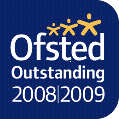 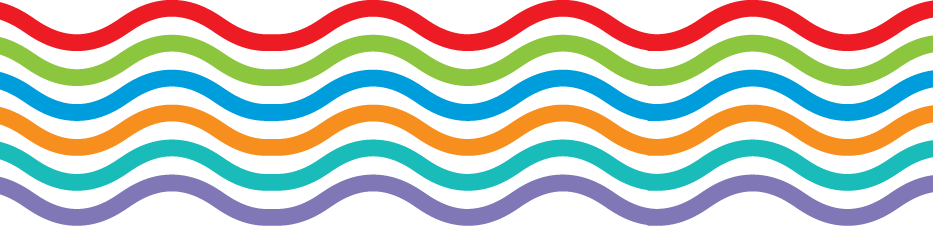 APPLICATION FORMEMPLOYMENT HISTORYPlease give details of all jobs held including part time and unpaid work, starting with your present/last employer.RELEVANT KNOWLEDGE, EXPERIENCE AND SKILLSPlease tell us how your knowledge, experience and skills meet the job requirements described in the person specification/job criteriaPlease continue on a separate sheet if required (no more than 2 sides of A4)EQUAL OPPORTUNITIES MONITORING				REFERENCE NUMBER:  TA-MDS/Nov/2019/Dear applicant,We would like your consent to collect and process the equalities related information shown below. If you’re not happy for us to do this, that’s no problem, and a decision against providing this information will not affect your application in any way. We use this information to monitor the characteristics of applicants to our school, and support us in eliminating discrimination and advancing equality of opportunity. This information will not form part of any sift, or be used for any purposes other than the above. If you are content to supply this information, please tick the box below before returning this form to the school.I am happy for you to collect and process the information I have provided below. If you change your mind at any time, you can let us know by emailing sroberts23.210@lgflmail.org, calling the school on 020 7525 9188/9, or just popping in to the school office. If you have any other questions, please get in touch.To help us check that we are employing people fairly, please tick the appropriate boxes below.Female					    Male   Date of Birth:       ……………/………………/……….……Do you consider yourself to be:POST TITLE:  Teaching AssistantPOST TITLE:  Teaching AssistantPOST TITLE:  Teaching AssistantREFERENCE NUMBER: TA-MDS/Nov19/REFERENCE NUMBER: TA-MDS/Nov19/REFERENCE NUMBER: TA-MDS/Nov19/Dulwich Hamlet Educational TrustDulwich Hamlet Educational TrustDulwich Hamlet Educational TrustCLOSING DATE: As soon as post filledCLOSING DATE: As soon as post filledCLOSING DATE: As soon as post filledPLEASE READ THE GUIDANCE NOTES, THE ENCLOSED JOB DESCRIPTION AND PERSON SPECIFICATION BEFORE COMPLETING THIS FORMPLEASE READ THE GUIDANCE NOTES, THE ENCLOSED JOB DESCRIPTION AND PERSON SPECIFICATION BEFORE COMPLETING THIS FORMPLEASE READ THE GUIDANCE NOTES, THE ENCLOSED JOB DESCRIPTION AND PERSON SPECIFICATION BEFORE COMPLETING THIS FORMPLEASE READ THE GUIDANCE NOTES, THE ENCLOSED JOB DESCRIPTION AND PERSON SPECIFICATION BEFORE COMPLETING THIS FORMPLEASE READ THE GUIDANCE NOTES, THE ENCLOSED JOB DESCRIPTION AND PERSON SPECIFICATION BEFORE COMPLETING THIS FORMPLEASE READ THE GUIDANCE NOTES, THE ENCLOSED JOB DESCRIPTION AND PERSON SPECIFICATION BEFORE COMPLETING THIS FORMPLEASE READ THE GUIDANCE NOTES, THE ENCLOSED JOB DESCRIPTION AND PERSON SPECIFICATION BEFORE COMPLETING THIS FORMMiss/Mrs/Ms/Mr/Other  Miss/Mrs/Ms/Mr/Other  Miss/Mrs/Ms/Mr/Other  Are you applying for a job share? * Are you applying for a job share? * Are you applying for a job share? * Are you applying for a job share? * Surname/Last Name:  Surname/Last Name:  Surname/Last Name:  Tel No. (Home)  Tel No. (Home)  Tel No. (Home)  Tel No. (Home)  First Names: First Names: First Names: Tel No. (Business) Tel No. (Business) Tel No. (Business) Tel No. (Business) Address:  Address:  Address:  Tel No. (Mobile) Tel No. (Mobile) Tel No. (Mobile) Tel No. (Mobile) Email address:  Email address:  Email address:  Email address:  Post Code:  Post Code:  Post Code:  National Ins No.National Ins No.National Ins No.Teacher No. (if applicable)Teacher No. (if applicable)Teacher No. (if applicable)Teacher No. (if applicable)EDUCATIONAL/TECHNICAL/PROFESSIONAL QUALIFICATIONS (Name of any institute or professional body in full please, rather than using initials)EDUCATIONAL/TECHNICAL/PROFESSIONAL QUALIFICATIONS (Name of any institute or professional body in full please, rather than using initials)EDUCATIONAL/TECHNICAL/PROFESSIONAL QUALIFICATIONS (Name of any institute or professional body in full please, rather than using initials)EDUCATIONAL/TECHNICAL/PROFESSIONAL QUALIFICATIONS (Name of any institute or professional body in full please, rather than using initials)EDUCATIONAL/TECHNICAL/PROFESSIONAL QUALIFICATIONS (Name of any institute or professional body in full please, rather than using initials)EDUCATIONAL/TECHNICAL/PROFESSIONAL QUALIFICATIONS (Name of any institute or professional body in full please, rather than using initials)EDUCATIONAL/TECHNICAL/PROFESSIONAL QUALIFICATIONS (Name of any institute or professional body in full please, rather than using initials)Where attainedWhere attainedSubject/QualificationsSubject/QualificationsSubject/QualificationsYearGradeDETAILS OF RELEVANT TRAINING COURSES (including year of course)DETAILS OF RELEVANT TRAINING COURSES (including year of course)DETAILS OF RELEVANT TRAINING COURSES (including year of course)DETAILS OF RELEVANT TRAINING COURSES (including year of course)DETAILS OF RELEVANT TRAINING COURSES (including year of course)DETAILS OF RELEVANT TRAINING COURSES (including year of course)DETAILS OF RELEVANT TRAINING COURSES (including year of course)Employer (name and full address)Job held and main dutiesFromtoSalary/GradeReason for leavingIf you are a person with a disability is there anything we need to know in order to offer you a fair selection interview?  For example, please let us know if you need wheelchair access, a sign language interpreter etc.  If you are a person with a disability is there anything we need to know in order to offer you a fair selection interview?  For example, please let us know if you need wheelchair access, a sign language interpreter etc.  Please indicate two people who can provide references, one of whom must be your present/last employerPlease indicate two people who can provide references, one of whom must be your present/last employerName:  Name:  Address AddressTel No: Email: Tel No: Email: Occupation: Occupation: 													Yes           NoAre there any restrictions to your residence in the UK which may affect your right to take up employment 	with the Trust?Do you require a work permit?														Yes           NoAre there any restrictions to your residence in the UK which may affect your right to take up employment 	with the Trust?Do you require a work permit?	If yes, please provide details:If yes, please provide details:Applicants should note that failure to declare any restrictions to employment or the need for a work permit could lead to terminate of service.Applicants should note that failure to declare any restrictions to employment or the need for a work permit could lead to terminate of service.Please return your completed application form by email to:sroberts23.210@lgflmail.org       Mrs Susan Roberts, School Business Manager/HR Lead Dulwich Hamlet Junior School Dulwich Village, London SE21 7ALPlease return your completed application form by email to:sroberts23.210@lgflmail.org       Mrs Susan Roberts, School Business Manager/HR Lead Dulwich Hamlet Junior School Dulwich Village, London SE21 7ALIf you have not heard from us within 2 weeks of the closing date you may conclude that you have not been shortlisted.If you have not heard from us within 2 weeks of the closing date you may conclude that you have not been shortlisted.I declare that the information I have given is accurate and true.Signed: 	 						Date:  I declare that the information I have given is accurate and true.Signed: 	 						Date:  AsianDo you consider yourself to have a disability:	Yes			NoIf yes, please state nature of disability:Black AfricanDo you consider yourself to have a disability:	Yes			NoIf yes, please state nature of disability:Black CaribbeanDo you consider yourself to have a disability:	Yes			NoIf yes, please state nature of disability:Black United KingdomDo you consider yourself to have a disability:	Yes			NoIf yes, please state nature of disability:ChineseDo you consider yourself to have a disability:	Yes			NoIf yes, please state nature of disability:Cypriot	(Greek speaking)	(Turkish speaking)The Disability Discrimination Act defines disability as‘A physical or mental impairment which has a substantial and long term effect on the person’s ability to carry out normal day-to-day activities’.IrishThe Disability Discrimination Act defines disability as‘A physical or mental impairment which has a substantial and long term effect on the person’s ability to carry out normal day-to-day activities’.White European (Non-UK)The Disability Discrimination Act defines disability as‘A physical or mental impairment which has a substantial and long term effect on the person’s ability to carry out normal day-to-day activities’.White United KingdomThe Disability Discrimination Act defines disability as‘A physical or mental impairment which has a substantial and long term effect on the person’s ability to carry out normal day-to-day activities’.Other (please specify)The Disability Discrimination Act defines disability as‘A physical or mental impairment which has a substantial and long term effect on the person’s ability to carry out normal day-to-day activities’.